OEA/Ser.GCP/INF. 9614/23 rev. 331 janvier 2023Original: anglaisLe Président du Conseil permanent de l’Organisation des États Américains, l’Ambassadeur Anthony Phillips-Spencer, Représentant permanent de Trinité-et-Tobago, présente ses compliments à toutes les délégations et a le plaisir de les inviter à une séance ordinaire du Conseil permanent qui se tiendra le mercredi 1er février 2023 à 10 h 00 dans le but d’examiner les points inscrits à l’ordre du jour.La séance déroulera dans la salle des Amériques, avec la possibilité d’une participation virtuelle sur la base des « Recommandations sur les procédures régissant la tenue en mode présentiel des séances du Conseil permanent avec participation virtuelle » (CP/INF. 9344/22).Le Président du Conseil permanent tient à signaler que, jusqu’à nouvel ordre, le port du masque est obligatoire dans toutes les séances du Conseil permanent.PROJET D’ORDRE DU JOURSÉANCE ORDINAIRE DU CONSEIL PERMANENT	Date :	mercredi 1er février 2023 	Heure :	10 h 00	Lieu :	Salle des AmériquesAdoption de l’ordre du jour (CP/OD-2413/23) Hommage à S.E. Álvaro Colom Caballeros, ancien Président de la République du Guatemala (CP/INF. 9610/23)Hommage à l’Ambassadeur Richard Bernal, ancien Représentant permanent de la Jamaïque (CP/INF. 9590/23)Élection d’un juge au Tribunal administratif de l’Organisation des États Américains (CP/INF. 9543/22)Candidature de Mme Janet Nosworthy présentée par la mission permanente de la Jamaïque (CP/INF. 9544/22 add. 2)Élection d’un membre de la Commission du Fonds panaméricain Leo S. Rowe (CP/INF. 9604/23)Commémoration de la Journée internationale de l’éducationPrésentations par :S.E. M. Jaime Perczyk, ministre de l’Éducation de la République d’Argentine et Président du Processus ministériel interaméricain de l’éducationDr. Wayne A. I. Frederick, Président de l’Université Howard, Washington, D.C. Interventions des États membresLa situation en Haïti Présentations par :Ambassadeur Leon Charles, Représentant permanent d’Haïti près l’OEACommissaire Margarette May Macaulay, Deuxième Vice-Présidente de la Commission interaméricaine des droits de l’hommeM. Cristobal Dupouy, Représentant spécial du Secrétaire général de l’OEA en HaïtiM. Georges Fauriol, membre du comité directeur de l’initiative Haïti de l’Inter-American DialogueInterventions des États membresAdieux à l’Ambassadeur Harold Forsyth, Représentant permanent du Pérou Autres questions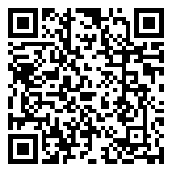 